CERTIFICATE OF ANALYSISManufacture Date:2016-01-03Analysis Date:2016-01-03Batch NO.:20160103Product ID102861028610286Product Name: 2,2'-Biphenol 2,2'-Biphenol 2,2'-BiphenolCAS:1806-29-71806-29-71806-29-7Formula:C12H10O2  C12H10O2  C12H10O2  Molecular Weight:186.20186.20186.20Structure:Inspection StandardInspection StandardResultsAppearance:Slight white crystalline  powderSlight white crystalline  powdercompliesPurity(by GC):≥99.0%≥99.0%99.70%Loss on drying： ≤0. 5% ≤0. 5%0.14%Water content: ≤0. 5% ≤0. 5%0.09%Storage:Stored in a cool dry place.Stored in a cool dry place.Stored in a cool dry place.Conclusion:  This product by inspection accords with the standard corporation.This product by inspection accords with the standard corporation.This product by inspection accords with the standard corporation.Autograph:Inspector: Huan LiAuditor: Min ju ZhouAuditor: Min ju Zhou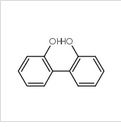 